On the home page of your MyBethel account, click on the Make a Payment link: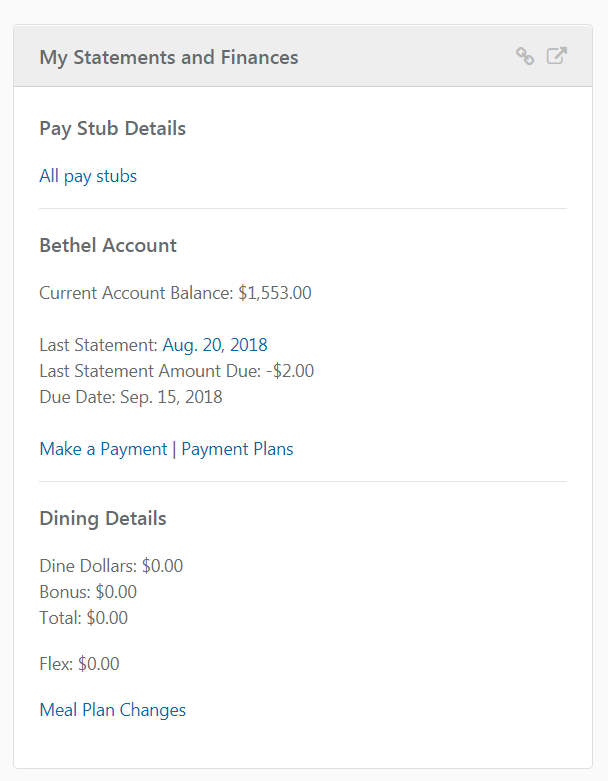 On the Payment Portal home page, click the Make Payment button: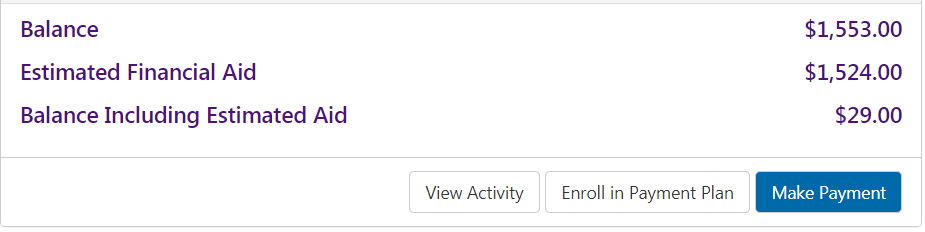 On the Account Payment page select the amount due button (you may type into the box the amount you would like to pay if electing not to pay the amount due)Bank Wire payments cannot be scheduled for a future date, the date selected must be the current date.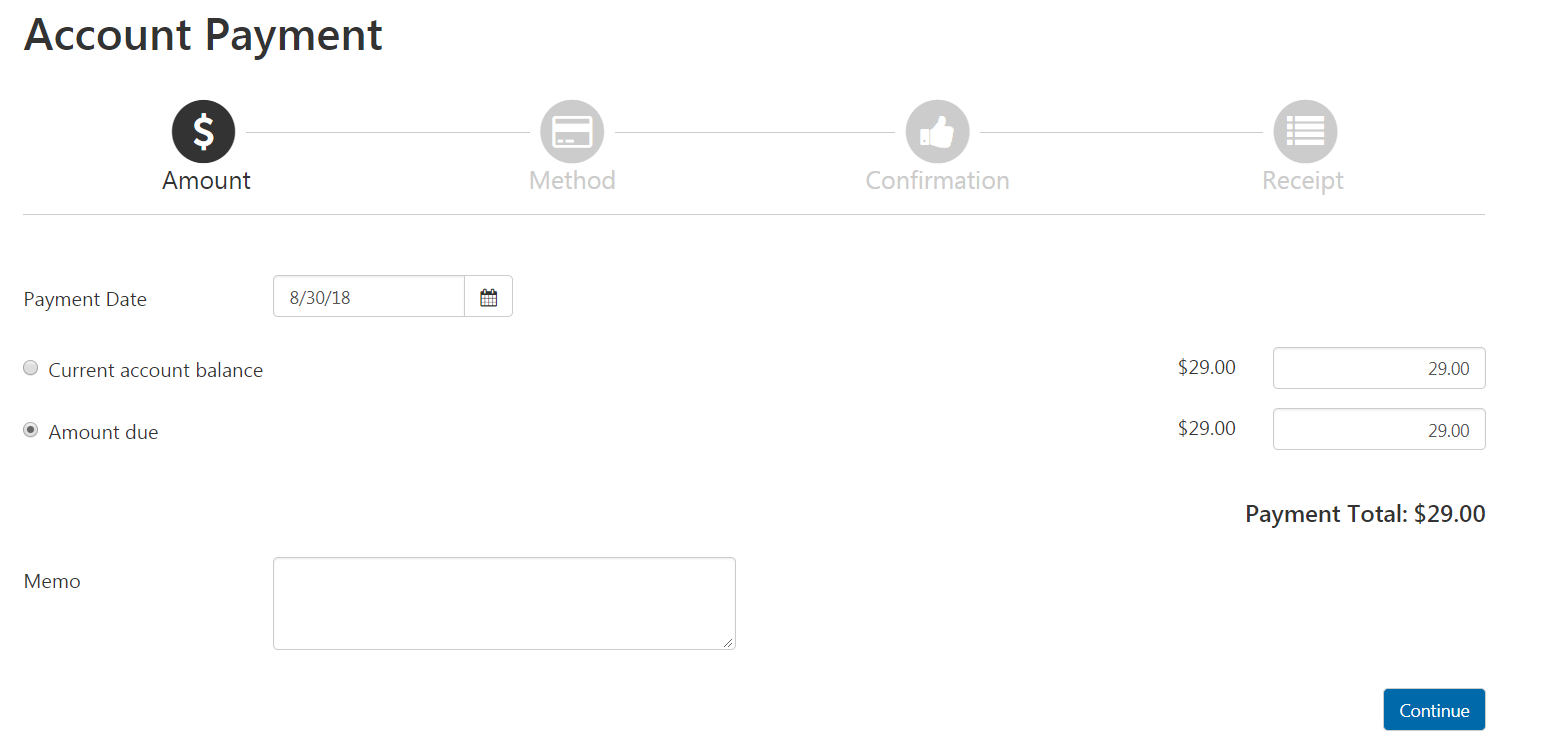 Once you have entered the amount you would like to pay click continue: Once you have selected the amount and date please select the bank wire payment method and click continue: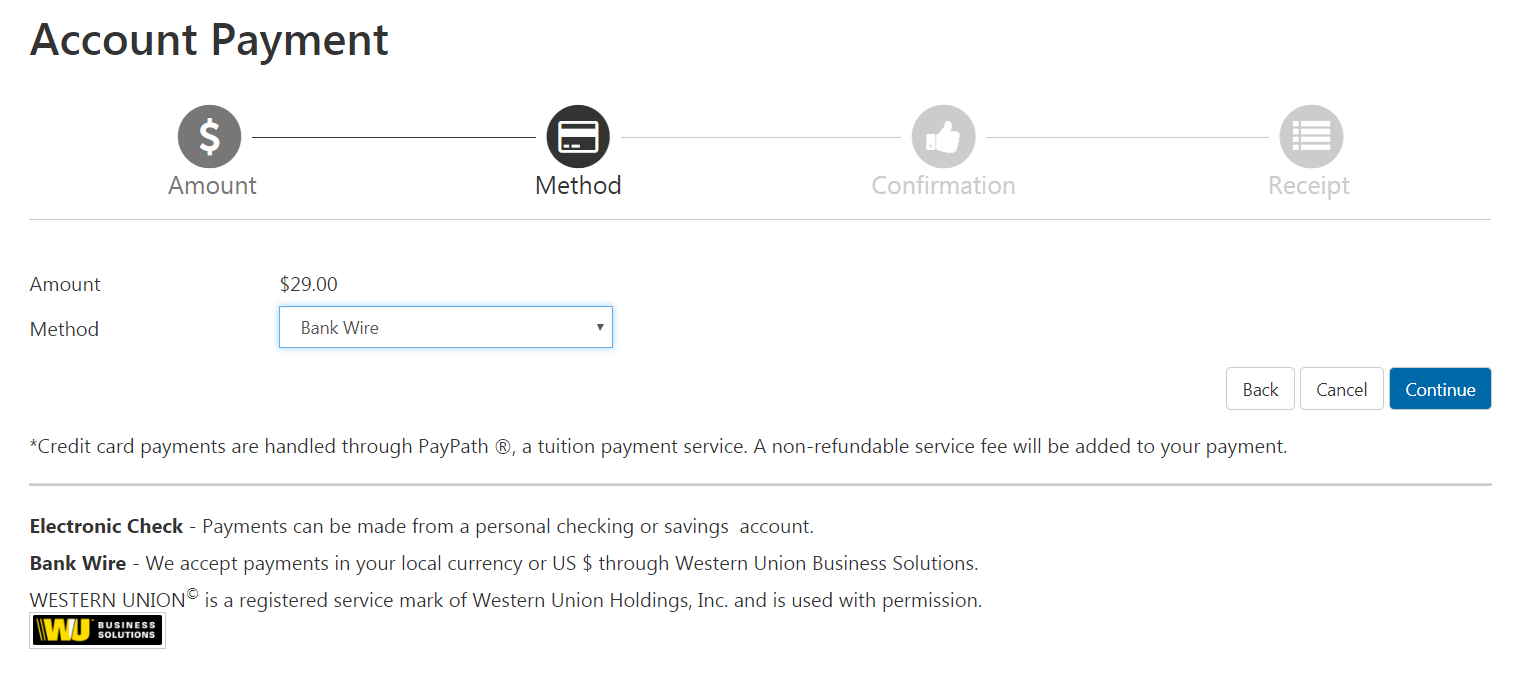 Next enter the country from which your transaction will originate: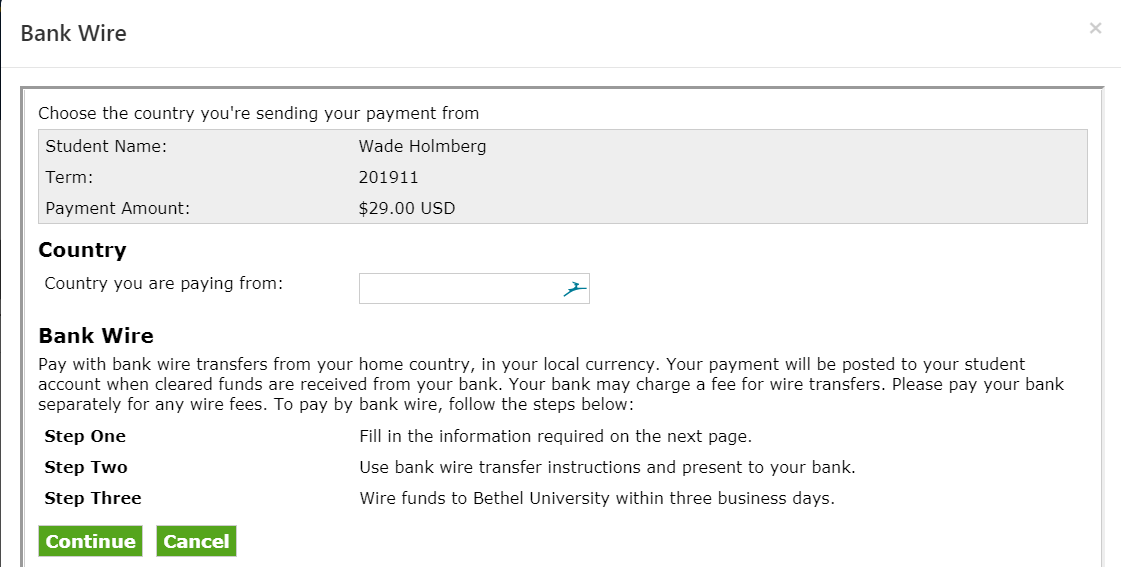 Next enter all the required information including the email to which you would like payment instructions sent and then select continue: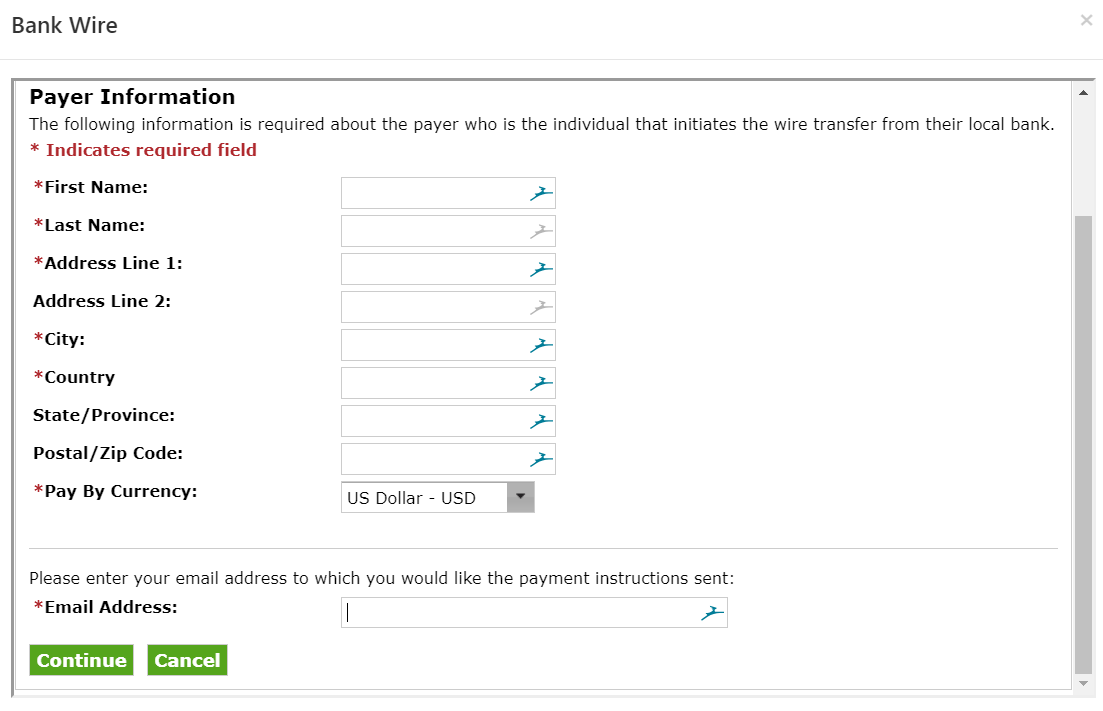 Next review the amounts (please note the wire must be sent from your bank within 3 days) and click accept: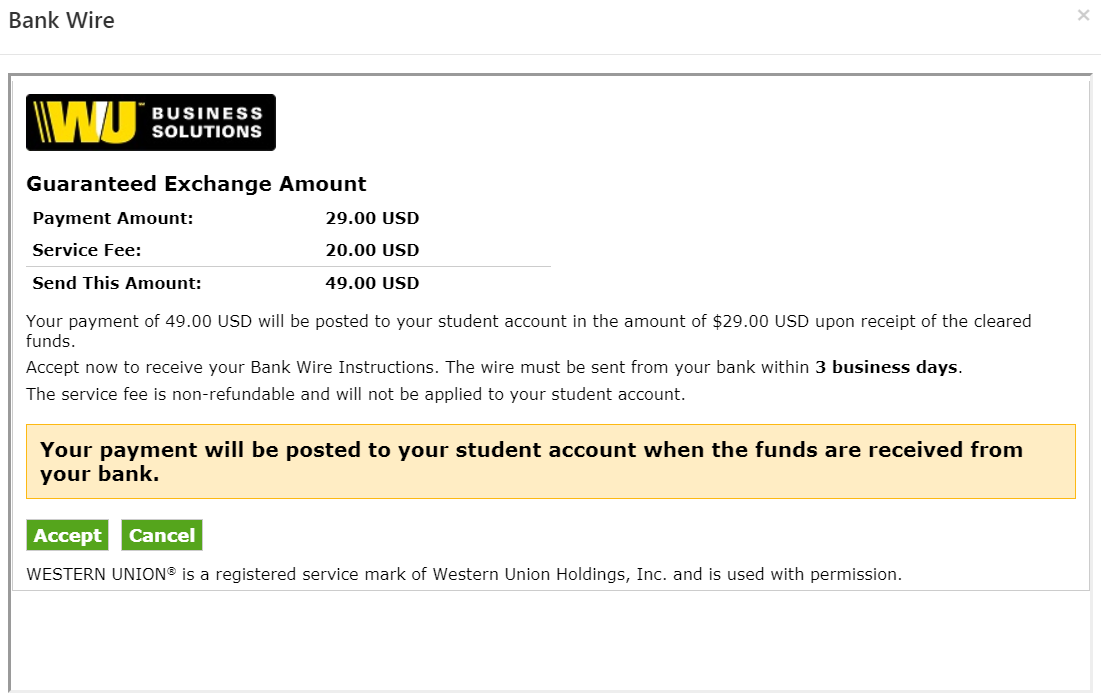 One-time use instructions will be generated based on the country and currency you selected. Instructions will be sent to the email address you supplied. You have 72 hours form the time you accept the wire to take the one-time payment instructions to your bank to initiate a wire to maintain the locked-in exchange rate. After 72 hours, the one-time payment instructions will expire, and you will be required to go through the payment process again.You must ensure that the payment reference is included in the wire transfer details, or the payment will be delayed in posting to your student account. Sample Payment instructions: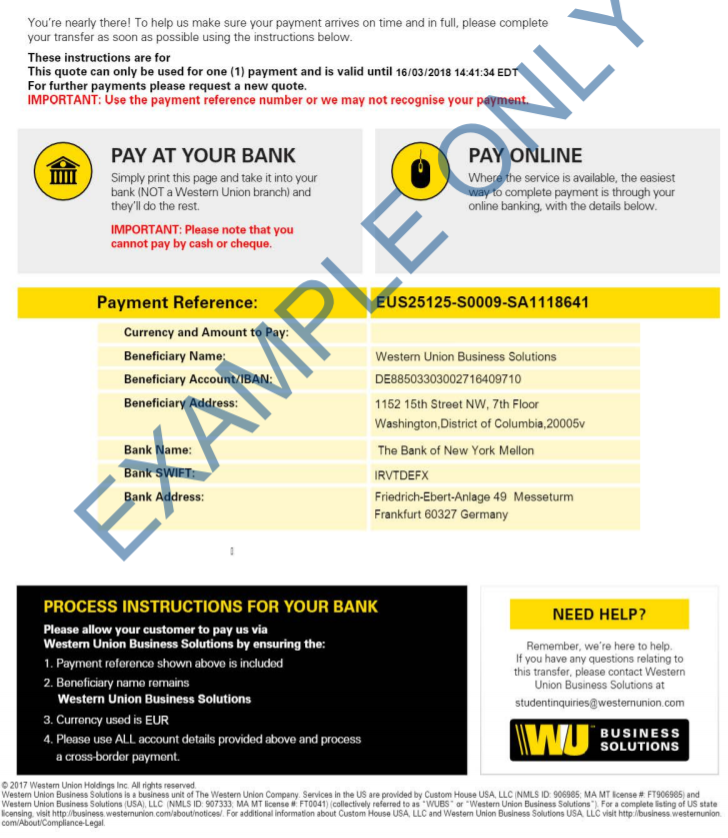 